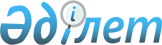 2022 - 2024 жылдарға арналған Біржан сал ауданы Заурал ауылдық округінің бюджеті туралыАқмола облысы Біржан сал ауданы мәслихатының 2021 жылғы 27 желтоқсандағы № С-12/11 шешімі.
      Қазақстан Республикасының Бюджет кодексінің 9-1-бабының 2-тармағына, "Қазақстан Республикасындағы жергілікті мемлекеттік басқару және өзін-өзі басқару туралы" Қазақстан Республикасының Заңының 6-бабының 1-тармағының 1) тармақшасына және 2-7-тармағына сәйкес, Біржан сал ауданының мәслихаты ШЕШТІ:
      1. 2022 - 2024 жылдарға арналған Біржан сал ауданы Заурал ауылдық округі бюджетіне тиісінше 1, 2 және 3-қосымшаларға сәйкес, оның ішінде 2022 жылға келесі көлемдерде бекітілсін:
      1) кірістер – 30 648,7 мың теңге, оның ішінде:
      салықтық түсімдер – 2 920 мың теңге;
      салықтық емес түсімдер - 0 мың теңге;
      негізгі капиталды сатудан түсетін түсімдер – 0 мың теңге;
      трансферттер түсімі – 27 728,7 мың теңге;
      2) шығындар – 31 148,7 мың теңге;
      3) таза бюджеттік кредиттеу - 0 мың теңге;
      4) қаржы активтерімен операциялар бойынша сальдо – 0 мың теңге;
      5) бюджет тапшылығы (профициті) – - 500 мың теңге;
      6) бюджет тапшылығын қаржыландыру (профицитін пайдалану) – 500 мың теңге.
      Ескерту. 1-тармақ жаңа редакцияда - Ақмола облысы Біржан сал ауданы мәслихатының 22.07.2022 № С-18/12 (01.01.2022 бастап қолданысқа енгізіледі) шешімімен.


      1-1. 2022 жылға арналған Заурал ауылдық округінің бюджетінде 2022 жылдың 1 қаңтарына жинақталған 500 мың теңге сомасындағы бюджеттік қаражаттардың бос қалдықтары пайдаланылатыны ескерілсін.
      Ескерту. Шешім 1-1-тармақпен толықтырылды - Ақмола облысы Біржан сал ауданы мәслихатының 10.06.2022 № С-17/12 (01.01.2022 бастап қолданысқа енгізіледі) шешімімен.


      2. Біржан сал ауданы Заурал ауылдық округінің бюджетінің кірістері келесі көздер есебінен бекітілсін:
      1) салықтық түсімдер, оның ішінде:
      мүлікке салынатын салықтар;
      көлік құралдарына салынатын салықтар;
      табиғи және басқа да ресурстарды пайдаланғаны үшін түсетін түсімдер.
      3. 2022 жылға арналған Біржан сал ауданы Заурал ауылдық округінің бюджетінде субвенциялар көлемі 23 316 мың теңге сомасында көзделгені ескерілсін.
      4. 2022 жылға арналған Біржан сал ауданы Заурал ауылдық округінің бюджет түсімдерінің құрамында 4-қосымшаға сәйкес республикалық бюджеттен нысаналы трансферттер көзделгені ескерілсін.
      5. 2022 жылға арналған Біржан сал ауданы Заурал ауылдық округінің бюджет түсімдерінің құрамында 5-қосымшаға сәйкес аудандық бюджеттен нысаналы трансферттер көзделгені ескерілсін.
      6. Осы шешім 2022 жылдың 1 қаңтарынан бастап қолданысқа енгізіледі. 2022 жылға арналған Заурал ауылдық округінің бюджеті
      Ескерту. 1-қосымша жаңа редакцияда - Ақмола облысы Біржан сал ауданы мәслихатының 22.07.2022 № С-18/12 (01.01.2022 бастап қолданысқа енгізіледі) шешімімен. 2023 жылға арналған Заурал ауылдық округінің бюджеті 2024 жылға арналған Заурал ауылдық округінің бюджеті 2022 жылға арналған Қазақстан Республикасының Ұлттық қорынан берілетін кепілдендірілген трансферттер
      Ескерту. 4-қосымша жаңа редакцияда - Ақмола облысы Біржан сал ауданы мәслихатының 22.07.2022 № С-18/12 (01.01.2022 бастап қолданысқа енгізіледі) шешімімен. 2022 жылға арналған аудандық бюджеттен берілетін нысаналы трансферттер
      Ескерту. 5-қосымша жаңа редакцияда - Ақмола облысы Біржан сал ауданы мәслихатының 22.07.2022 № С-18/12 (01.01.2022 бастап қолданысқа енгізіледі) шешімімен. 2022 жылға арналған облыстық бюджеттен берілетін нысаналы трансферттер
      Ескерту. Шешім 6-қосымшамен толықтырылды - Ақмола облысы Біржан сал ауданы мәслихатының 22.07.2022 № С-18/12 (01.01.2022 бастап қолданысқа енгізіледі) шешімімен.
					© 2012. Қазақстан Республикасы Әділет министрлігінің «Қазақстан Республикасының Заңнама және құқықтық ақпарат институты» ШЖҚ РМК
				
      Біржан сал ауданымәслихатының хатшысы

С.Шәуенов
Біржан сал ауданы мәслихатының
2021 жылғы 27 желтоқсандағы
№ С-12/11 шешіміне
1-қосымша
Санаты 
Санаты 
Санаты 
Санаты 
Сома, мың теңге
Сыныбы 
Сыныбы 
Сыныбы 
Сома, мың теңге
Кіші сыныбы
Кіші сыныбы
Сома, мың теңге
Атауы
Сома, мың теңге
1
2
3
4
5
1. Кірістер
30648,7
1
Салықтық түсімдер
2920
1
Табыс салығы
0
2
Жеке табыс салығы 
0
4
Меншiкке салынатын салықтар
1520
1
Мүлiкке салынатын салықтар
200
3
Жер салығы
0
4
Көлiк құралдарына салынатын салық
1320
5
Тауарларға, жұмыстарға және қызметтерге салынатын ішкі салықтар
1400
3
Табиғи және басқа да ресурстарды пайдаланғаны үшін түсетін түсімдер
1400
2
Салықтық емес түсiмдер
0
1
Мемлекеттік меншіктен түсетін кірістер
0
5
Мемлекеттік меншiгінде мүлiктi жалға беруден түсетiн кiрiстер
0
3
Негізгі капиталды сатудан түсетін түсімдер
0
1
Мемлекеттік мекемелерге бекітілген мемлекеттік мүлікті сату
0
1
Мемлекеттік мекемелерге бекітілген мемлекеттік мүлікті сату
0
4
Трансферттердің түсімдері
27728,7
2
Мемлекеттiк басқарудың жоғары тұрған органдарынан түсетiн трансферттер
27728,7
3
Аудандардың (облыстық маңызы бар қаланың) бюджетінен трансферттер
27728,7
Функционалдық топ 
Функционалдық топ 
Функционалдық топ 
Функционалдық топ 
Функционалдық топ 
Сома, мың теңге
Функционалдық кіші топ 
Функционалдық кіші топ 
Функционалдық кіші топ 
Функционалдық кіші топ 
Сома, мың теңге
Бюджеттік бағдарламалардың әкiмшiсi 
Бюджеттік бағдарламалардың әкiмшiсi 
Бюджеттік бағдарламалардың әкiмшiсi 
Сома, мың теңге
Бағдарлама
Бағдарлама
Сома, мың теңге
Атауы
Сома, мың теңге
II. Шығындар
31148,7
01
Жалпы сипаттағы мемлекеттiк қызметтер
22601
1
Мемлекеттiк басқарудың жалпы функцияларын орындайтын өкiлдi, атқарушы және басқа органдар
22601
124
Аудандық маңызы бар қала, ауыл, кент, ауылдық округ әкімінің аппараты
22601
001
Аудандық маңызы бар қала, ауыл, кент, ауылдық округ әкімінің қызметін қамтамасыз ету жөніндегі қызметтер
22601
07
Тұрғын үй-коммуналдық шаруашылық
6531,7
3
Елді-мекендерді көркейту
6531,7
124
Аудандық маңызы бар қала, ауыл, кент, ауылдық округ әкімінің аппараты
6531,7
008
Елді мекендердегі көшелерді жарықтандыру
787
009
Елді мекендердің санитариясын қамтамасыз ету
2002
011
Елді мекендерді абаттандыру және көгалдандыру
693,7
014
Елді мекендерді сумен жабдықтауды ұйымдастыру
3803
12
Көлiк және коммуникация
2016
1
Автомобиль көлiгi
2016
124
Аудандық маңызы бар қала, ауыл, кент, ауылдық округ әкімінің аппараты
2016
013
Аудандық маңызы бар қалаларда, ауылдарда, кенттерде, ауылдық округтерде автомобиль жолдарының жұмыс істеуін қамтамасыз ету
2016
IV. Қаржы активтерiмен жасалатын операциялар бойынша сальдо
0
V. Бюджет тапшылығы (профициті)
-500
VI. Бюджет тапшылығын қаржыландыру (профицитті пайдалану)
500
8
Пайдаланатын бюджет қаражатының қалдықтары
500
1
Бюджет қаражаты қалдықтары
500
1
Бюджет қаражатының бос қалдықтары
500
1
Бюджет қаражатының бос қалдықтары
500Біржан сал ауданы мәслихатының
2021 жылғы 27 желтоқсандағы
№ С-12/11 шешіміне
2-қосымша
Санаты 
Санаты 
Санаты 
Санаты 
Сома, мың теңге
Сыныбы 
Сыныбы 
Сыныбы 
Сома, мың теңге
Кіші сыныбы
Кіші сыныбы
Сома, мың теңге
Атауы
Сома, мың теңге
1
2
3
4
5
1. Кірістер
37222
1
Салықтық түсімдер
3159
1
Табыс салығы
0
2
Жеке табыс салығы 
0
4
Меншiкке салынатын салықтар
1659
1
Мүлiкке салынатын салықтар
309
3
Жер салығы
0
4
Көлiк құралдарына салынатын салық
1350
5
Тауарларға, жұмыстарға және қызметтерге салынатын ішкі салықтар
1500
3
Табиғи және басқа да ресурстарды пайдаланғаны үшін түсетін түсімдер
1500
2
Салықтық емес түсiмдер
0
1
Мемлекеттік меншіктен түсетін кірістер
0
5
Мемлекеттік меншiгінде мүлiктi жалға беруден түсетiн кiрiстер
0
3
Негізгі капиталды сатудан түсетін түсімдер
0
1
Мемлекеттік мекемелерге бекітілген мемлекеттік мүлікті сату
0
1
Мемлекеттік мекемелерге бекітілген мемлекеттік мүлікті сату
0
4
Трансферттердің түсімдері
34063
2
Мемлекеттiк басқарудың жоғары тұрған органдарынан түсетiн трансферттер
34063
3
Аудандардың (облыстық маңызы бар қаланың) бюджетінен трансферттер
34063
Функционалдық топ 
Функционалдық топ 
Функционалдық топ 
Функционалдық топ 
Функционалдық топ 
Сома, мың теңге
Функционалдық кіші топ 
Функционалдық кіші топ 
Функционалдық кіші топ 
Функционалдық кіші топ 
Сома, мың теңге
Бюджеттік бағдарламалардың әкiмшiсi 
Бюджеттік бағдарламалардың әкiмшiсi 
Бюджеттік бағдарламалардың әкiмшiсi 
Сома, мың теңге
Бағдарлама
Бағдарлама
Сома, мың теңге
Атауы
Сома, мың теңге
II. Шығындар
37222
01
Жалпы сипаттағы мемлекеттiк қызметтер
18098
1
Мемлекеттiк басқарудың жалпы функцияларын орындайтын өкiлдi, атқарушы және басқа органдар
18098
124
Аудандық маңызы бар қала, ауыл, кент, ауылдық округ әкімінің аппараты
18098
001
Аудандық маңызы бар қала, ауыл, кент, ауылдық округ әкімінің қызметін қамтамасыз ету жөніндегі қызметтер
18098
07
Тұрғын үй-коммуналдық шаруашылық
16297
3
Елді-мекендерді көркейту
16297
124
Аудандық маңызы бар қала, ауыл, кент, ауылдық округ әкімінің аппараты
16297
008
Елді мекендердегі көшелерді жарықтандыру
9787
009
Елді мекендердің санитариясын қамтамасыз ету
2002
011
Елді мекендерді абаттандыру және көгалдандыру
705
014
Елді мекендерді сумен жабдықтауды ұйымдастыру
3803
12
Көлiк және коммуникация
2827
1
Автомобиль көлiгi
2827
124
Аудандық маңызы бар қала, ауыл, кент, ауылдық округ әкімінің аппараты
2827
013
Аудандық маңызы бар қалаларда, ауылдарда, кенттерде, ауылдық округтерде автомобиль жолдарының жұмыс істеуін қамтамасыз ету
2827
IV. Қаржы активтерiмен жасалатын операциялар бойынша сальдо
0
V. Бюджет тапшылығы (профициті)
0
VI. Бюджет тапшылығын қаржыландыру (профицитті пайдалану)
0Біржан сал ауданы мәслихатының
2021 жылғы 27 желтоқсандағы
№ С-12/11 шешіміне
3-қосымша
Санаты 
Санаты 
Санаты 
Санаты 
Сома, мың теңге
Сыныбы 
Сыныбы 
Сыныбы 
Сома, мың теңге
Кіші сыныбы
Кіші сыныбы
Сома, мың теңге
Атауы
Сома, мың теңге
1
2
3
4
5
1. Кірістер
39807
1
Салықтық түсімдер
3292
1
Табыс салығы
0
2
Жеке табыс салығы 
0
4
Меншiкке салынатын салықтар
1792
1
Мүлiкке салынатын салықтар
321
3
Жер салығы
0
4
Көлiк құралдарына салынатын салық
1471
5
Тауарларға, жұмыстарға және қызметтерге салынатын ішкі салықтар
1500
3
Табиғи және басқа да ресурстарды пайдаланғаны үшін түсетін түсімдер
1500
2
Салықтық емес түсiмдер
0
1
Мемлекеттік меншіктен түсетін кірістер
0
5
Мемлекеттік меншiгінде мүлiктi жалға беруден түсетiн кiрiстер
0
3
Негізгі капиталды сатудан түсетін түсімдер
0
1
Мемлекеттік мекемелерге бекітілген мемлекеттік мүлікті сату
0
1
Мемлекеттік мекемелерге бекітілген мемлекеттік мүлікті сату
0
4
Трансферттердің түсімдері
36515
2
Мемлекеттiк басқарудың жоғары тұрған органдарынан түсетiн трансферттер
36515
3
Аудандардың (облыстық маңызы бар қаланың) бюджетінен трансферттер
36515
Функционалдық топ 
Функционалдық топ 
Функционалдық топ 
Функционалдық топ 
Функционалдық топ 
Сома, мың теңге
Функционалдық кіші топ 
Функционалдық кіші топ 
Функционалдық кіші топ 
Функционалдық кіші топ 
Сома, мың теңге
Бюджеттік бағдарламалардың әкiмшiсi 
Бюджеттік бағдарламалардың әкiмшiсi 
Бюджеттік бағдарламалардың әкiмшiсi 
Сома, мың теңге
Бағдарлама
Бағдарлама
Сома, мың теңге
Атауы
Сома, мың теңге
II. Шығындар
39807
01
Жалпы сипаттағы мемлекеттiк қызметтер
19098
1
Мемлекеттiк басқарудың жалпы функцияларын орындайтын өкiлдi, атқарушы және басқа органдар
19098
124
Аудандық маңызы бар қала, ауыл, кент, ауылдық округ әкімінің аппараты
19098
001
Аудандық маңызы бар қала, ауыл, кент, ауылдық округ әкімінің қызметін қамтамасыз ету жөніндегі қызметтер
19098
07
Тұрғын үй-коммуналдық шаруашылық
17882
3
Елді-мекендерді көркейту
17882
124
Аудандық маңызы бар қала, ауыл, кент, ауылдық округ әкімінің аппараты
17882
008
Елді мекендердегі көшелерді жарықтандыру
9787
009
Елді мекендердің санитариясын қамтамасыз ету
2002
011
Елді мекендерді абаттандыру және көгалдандыру
2205
014
Елді мекендерді сумен жабдықтауды ұйымдастыру
3888
12
Көлiк және коммуникация
2827
1
Автомобиль көлiгi
2827
124
Аудандық маңызы бар қала, ауыл, кент, ауылдық округ әкімінің аппараты
2827
013
Аудандық маңызы бар қалаларда, ауылдарда, кенттерде, ауылдық округтерде автомобиль жолдарының жұмыс істеуін қамтамасыз ету
2827
IV. Қаржы активтерiмен жасалатын операциялар бойынша сальдо
0
V. Бюджет тапшылығы (профициті)
0
VI. Бюджет тапшылығын қаржыландыру (профицитті пайдалану)
0Біржан сал ауданы мәслихатының
2021 жылғы 27 желтоқсандағы
№ С-12/11 шешіміне
4-қосымша
Атауы
Сома, мың теңге
1
2
Барлығы
747
Ағымдағы нысаналы трансферттер
747
оның ішінде:
Заурал ауылдық округі әкімінің аппараты
747
Азаматтық қызметшілердің жекелеген санаттарының, мемлекеттік бюджет қаражаты есебінен ұсталатын ұйымдар қызметкерлерінің, қазыналық кәсіпорындар қызметкерлерінің жалақысын көтеруге
747Біржан сал ауданы мәслихатының
2021 жылғы 27 желтоқсандағы
№ С-12/11 шешіміне
5-қосымша
Атауы
Сома, мың теңге
1
2
Барлығы
2919,7
Ағымдағы нысаналы трансферттер
2919,7
оның ішінде:
Заурал ауылдық округі әкімінің аппараты
2919,7
Аудандық маңызы бар қала, ауыл, кент, ауылдық округ әкімінің қызметін қамтамасыз ету жөніндегі қызметтер
2226
Елді мекендерді абаттандыру және көгалдандыруга
693,7Біржан сал ауданы мәслихатының
2021 жылғы 27 желтоқсандағы
№ С-12/11 шешіміне
6-қосымша
Атауы
Сома, мың теңге
1
2
Барлығы
249
Ағымдағы нысаналы трансферттер
249
оның ішінде:
Заурал ауылдық округі әкімінің аппараты
249
Азаматтық қызметшілердің жекелеген санаттарының, мемлекеттік бюджет қаражаты есебінен ұсталатын ұйымдар қызметкерлерінің, қазыналық кәсіпорындар қызметкерлерінің жалақысын көтеруге
249